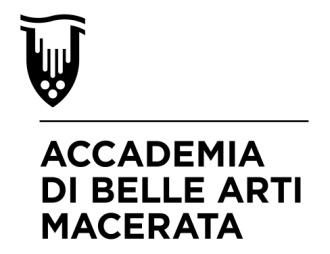 	AL DIRETTOREACCADEMIA DI BELLE ARTI MACERATA__SOTTOSCRITT__________________________________________________________________________________________NAT__ A_______________________________________________________(_______) IL _______________________________RESIDENTE A_____________________________(_______) IN _____________________________________________________        DOCENTE TEMPO INDETERMINATO  (T.  I.)                                     DOCENTE TEMPO DETERMINATO    (T. D.)DELL’INSEGNAMENTO DI____________________________________________________________________________________IN SERVIZIO PRESSO QUESTAACCADEMIA DI BELLE ARTIC H I E D EGG._______ DI  PERMESSO RETRIBUITO PER MOTIVI ____________________________________________________                                  DAL _____________________AL ___________________  (GG._________)                           -Valido  per i docenti a T. I.                           -Valido  per i docenti a T. D.  (solo per comma 8 art. 13-lutti CCNL-AFAM 2005 e ss.mm.)GG._______ DI  PERMESSO NON  RETRIBUITO PER MOTIVI_______________________________________________                              DAL _____________________AL ___________________   (GG._________)                          -Valido  per i docenti a T. D.  (solo per permessi personali e familiari comma 6 art. 13                           CCNL-AFAM 2005 e ss.mm.)GG._______ DI PERMESSO RETRIBUITO PER MOTIVI ARTISTICI                                  di cui all’art. 65 del D.P.R. 417/74  e successive integrazioni CCNL-AFAM2005 e ss.mm.                              art. 10 co. 8 - L.183 del 12.11.11.                              DAL _____________________AL __________________  (GG._________)                         -Valido  per i docenti a T. I.è consapevole che in caso di dichiarazione mendace sarà punito ai sensi del Codice Penale secondo quanto prescritto dall'art. 76 del succitato D.P.R. 445/2000 e che , inoltre, qualora dal controllo effettuato emerga la non veridicità del contenuto di taluna delle dichiarazioni rese, decadrà dai benefici conseguenti al provvedimento eventualmente emanato sulla base della dichiarazione non veritiera (art.75 D.P.R. 445/2000):________________________________________________________________________________________________________________________________________________________________________________________________________________________________________________________________________________________________________________________dichiaro altresì di essere informato che, ai sensi e per gli effetti del Regolamento EU GDPR 679/2016  del D.Lgs. 101/2018, i dati personali da me forniti saranno trattati, anche con strumenti informatici, esclusivamente nell'ambito del procedimento per il quale la presente dichiarazione viene resa.  SPAZIO RISERVATO ALL’UFFICIO:   AUTORIZZAZIONE D I C H I A R A(art.47 D.P.R. 28 dicembre 2000, n. 445)____________________________________________________________LUOGO E DATAFIRMA             SI AUTORIZZA	           NON SI AUTORIZZAIL DIRETTOREProf.ssa Rossella  GHEZZI